Publicado en Madrid el 13/03/2023 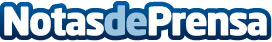 Maridaje italiano para el Día del Padre en AntonellaEl restaurante Antonella ha preparado un maridaje muy especial pensando especialmente para el Día del Padre, con platos, vinos y cervezas exclusivamente italianos. El sumiller de Antonella recomienda para este día los spaghettis cacio pepe acompañados del vino italiano Norico Rosso Risotto, la pizza Bella Italia de Giulietta maridada con la cerveza italiana Moretti o la tarta de queso con un buen vino MoscatoDatos de contacto:Sonia629711881Nota de prensa publicada en: https://www.notasdeprensa.es/maridaje-italiano-para-el-dia-del-padre-en Categorias: Gastronomía Madrid Restauración Celebraciones http://www.notasdeprensa.es